Name:  Mr. Ashish Nandkumar PatilFathers Name: Nandkumar Tukaram PatilDepartment: Computer Science and EngineeringDate of Joining: 1 January, 2010 Designation: Assistant Professor Phone No. 7588587316 Email ID: anpatil.cse@dacoe.ac.in   Permanent Address:  ‘SMRITI Nivas’, Shivdatta Colony,  Taluka:  Palus	Dist.: Sangli  State: Maharashtra  Local Address:  ‘Damodar Residency’, Gajanan Housing Society,  Taluka:  Karad	Dist.: Satara  State: MaharashtraMarital Status: -Yes            Blood Group: A+Date of Birth:  16th February, 1986      Place of Birth: SangliEducational Qualification:Experience (Years): 12.6 YearsPaper/ Books Published:FDP/STTP/Seminars/Workshop organized/Attended: 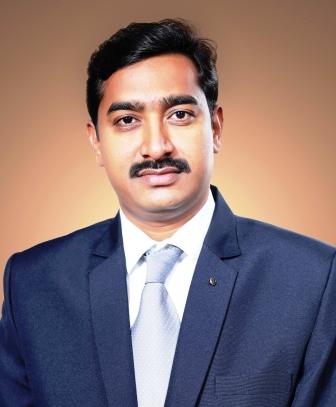 DegreeUniversity/BoardPercentageClass ObtainedYear of PassingPhDPursuing at BVDUCOE, PuneM. TechBVDUCOE, Pune9.03Outstanding2014BE Shivaji University, Kolhapur63.21First Class2009Teaching12.6 YearsIndustrialNAOthersNATotal12.6DetailsNationalInternationalStateSCI/Scopus IndexedUGCApprovedJournals--09----09Conferences0202--01        04DetailsOrganisedAttendedFDP/STTP0420Seminar029Workshop0415Technical Event025National Conference0104